Stage 2 Drama (2021)Assessment Type 1:  Group Production - Summative TaskContext:Welcome to our Group Production!Today we begin our 12-week journey as a theatre company to develop, rehearse and perform a polished and artistically valuable piece of theatre. Each of us will have unique roles in creating our production, and we will work together to become a close, supportive and collaborative ensemble of artists - with one shared goal: to have maximum impact on our audiences in getting the message of this play across at the final performances.Process:We will be following the dramatic process throughout the development of our production. We may modify this process a little as the need arises, but until then you can use this as a road-map for progressing through the process.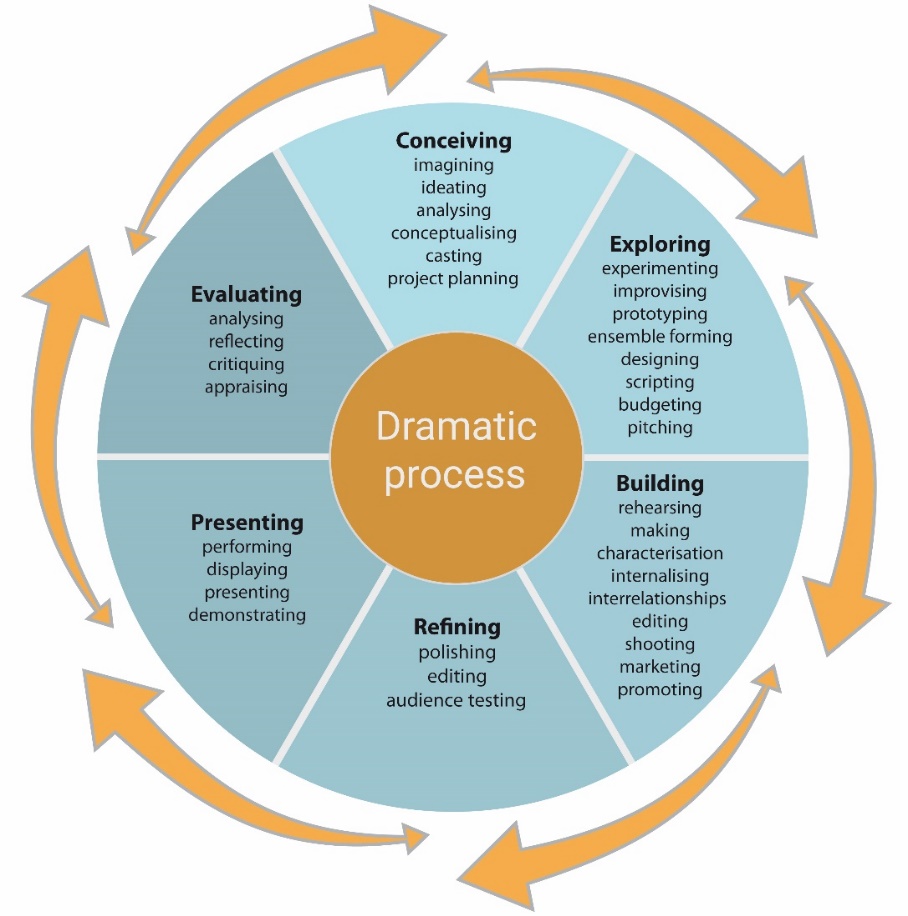 Description of Task:Part 1 – gathering the evidence…As we collaborate to develop our production, you will need to keep a record through video (use your iPad), photos, and reflective notes about breakthroughs, times when you (and the people you’re collaborating with) really ‘cracked it’ in rehearsal, and/or learnt something dramatically important. You can keep these reflections in a ‘diary form’ which could be written or you can use the voice recorder on your iPad to keep them as audio files. MAKE SURE YOU BACK-UP AFTER EVERY REHEARSAL!!! Here are some suggestions for things to think about for your diary (actors):rehearsals where you really ‘cracked’ a scenerehearsals where you really had difficulty getting something right, or working on stagediscovering depth/layers in your character that you hadn’t seen beforea breakthrough in a character relationship with someone else a scene that was exciting/emotionally rewarding to play …and why?a breakthrough moment about the play’s meaning/ideasa moment when you felt you’d been creative with someone elsea point when you felt your character was finally in youfeedback you received from the director or someone else in the cast/crewPart 2 – presenting the evidence…Your final presentation of evidence is a video in mp4 format of up to a maximum of 15 minutes. After the closing night of our production, you will need to look through, select and assemble the video/photo/audio/written material, you want to use, analyse and evaluate. Next, you’ll need to choose from one of these options to present your evidence of learning:a short video documentary in the style of ‘The Making of Our Group Production’ narrated by the student and including rehearsal video footage, interviews and excerpts.ORan oral presentation – a video of you speaking to camera. You can use cutaways to video of scenes, script passages, photos, etc. as well.ORa video essay – see the resources about this type of presentation that I’ve provided you.Some things to consider including in your presentation:The general stuff:a)	What were the main ideas in the play? (Name the play and playwright.)b) 	What was the main concept that we used to put these ideas on the stage?c)	What was your role in the production, and how did it contribute to communicating the themes and ideas to the audience?d)	What were the main performance styles we used to present the play?e)	What sort of effect did we have upon the audience – and were we successful In conveying the playwright’s intentions?The specific examples stuff:Try to focus on how you and we solved theatrical problems. Examples of features, key moments and aspects may be: design, your acting in a scene, your acting of a small section of lines, solving technical problems, solving organizational problems, etc.a)	What was the scene or aspect?b) 	In specific terms, what were the intentions of the playwright/director for this aspect?c) 	What problem or difficulty needed to be solved?d)	What strategy, technique or solution did you/we find?e) 	What impact did the final result have upon the audience (if necessary include the director’s feedback.)Also consider: a)	What was the overall effect we were intending to have upon the audience?b)	How well did we have this effect AND express the playwright’s intentions?c) 	What was the most successful attribute of our production?d)	What was one are we could improve upon?e)	Therefore, was the production (and all its elements) a success?Stage 2 Drama – Assessment Type 1 – Group ProductionProcess and Performance Assessment Record	SACE registration number Company_________________________________   Production Title___________________________________________Performance standards for Drama – Assessment Type 1 – Group ProductionName (optional)Insert a colour ‘head and shoulders’ photograph of the acting student as they appear in the video - including hairstyle, make-up and costumeInsert a colour ‘head and shoulders’ photograph of the acting student as they appear in the video - including hairstyle, make-up and costumeInsert a colour ‘head and shoulders’ photograph of the acting student as they appear in the video - including hairstyle, make-up and costumeRole(s)Time first appear on videoSpecific FeaturesCommentsKU1	Exploration and understanding of dramatic theories, texts, styles, conventions, roles and processes[Sources: Presentation of Evidence, final performance or presentation]CCT1	Creative thinking and experimentation in the development of dramatic ideas.[Source: Presentation of Evidence]CCT2 Analysis and evaluation of the student’s own drama-making and others’ dramatic works, styles, and/or events.[Source: Presentation of Evidence]CA1	Application of dramatic processes, individually and in collaboration with others.[Sources: Presentation of Evidence, final performance or presentation]CA2	Application of dramatic skills.[Sources: Presentation of Evidence, final performance or presentation]CA3	Integration of theory and practice to make meaningful dramatic outcomes.[Sources: Presentation of Evidence, final performance or presentation]Grade Level:  (A+ to E-)-Knowledge and UnderstandingCritical and Creative ThinkingCreative ApplicationAKU1	Sophisticated and highly detailed exploration and understanding of dramatic theories, texts, styles, conventions, roles, and processes.KU2	Perceptive and insightful understanding and evaluation of the artistic and cultural value of local, global, contemporary, and/or historical drama.CCT1	Highly creative thinking and experimentation in the development of dramatic ideas.CCT2	Sophisticated and creative analysis and evaluation of the student’s own drama-making and others’ dramatic works, styles, and/or events.CA1	Highly focused and sustained application of dramatic processes, individually and in collaboration with others.CA2	Highly creative and proficient application of dramatic skills.CA3	Highly innovative and coherent integration of theory and practice to make meaningful dramatic outcomes.BKU1	Mostly detailed and some in-depth exploration and understanding of dramatic theories, texts, styles, conventions, roles, and processes.KU2	Detailed and thorough understanding and evaluation of the artistic and cultural value of local, global, contemporary, and/or historical drama.CCT1	Creative thinking and experimentation in the development of dramatic ideas.CCT2	Thorough analysis and evaluation of the student’s own drama-making and/or others’ dramatic works, styles, and/or events.CA1	Focused and productive application of dramatic processes, individually and in collaboration with others.CA2	Creative and comprehensive application of dramatic skills.CA3	Innovative and clear integration of theory and practice to make meaningful dramatic outcomes.CKU1	Considered exploration and general understanding of dramatic theories, texts, styles, conventions, roles, and processes.KU2	Understanding and some evaluation of the artistic and cultural value of local, global, contemporary, and/or historical drama.CCT1	Generally creative thinking and experimentation in the development of dramatic ideas.CCT2	Generally competent analysis and evaluation of the student’s own drama-making and others’ dramatic works, styles, and/or events.CA1	Generally productive application of dramatic processes, individually and in collaboration with others.CA2	Competent application of dramatic skills.CA3	Some originality and coherence in the integration of theory and practice to make meaningful dramatic outcomes.DKU1	Some exploration and basic understanding of dramatic theories, texts, styles, conventions, roles, and/or processes.KU2	Attempted understanding of the artistic and cultural value of local, global, contemporary, and/or historical drama.CCT1	Attempted thinking and experimentation in the development of dramatic ideas.CCT2	Some general reflection on the student’s own drama-making and/or others’ dramatic works, styles, or events.CA1	Partial application of dramatic processes, individually and in collaboration with others.CA2	Partial application of dramatic skills.CA3	Basic expression and attempted integration of theory and practice to make meaningful dramatic outcomes.EKU1	Limited exploration and understanding of dramatic theories, texts, styles, conventions, roles, and/or processes.KU2	Limited understanding of the artistic and cultural value of local, global, contemporary, and/or historical drama.CCT1	Limited thinking and experimentation in the development of dramatic ideas.CCT2	Limited reflection on the student’s own drama-making and/or others’ dramatic works, styles, or events.CA1	Limited application of dramatic processes, individually and in collaboration with others.CA2	Limited application of dramatic skills. CA3	Limited expression of theory and practice to make meaningful dramatic outcomes.